Plan dela za 5.a: sreda, 06.05.2020E-Mail: mateja.arh@oskoroskabela.siBODITE LEPO!!!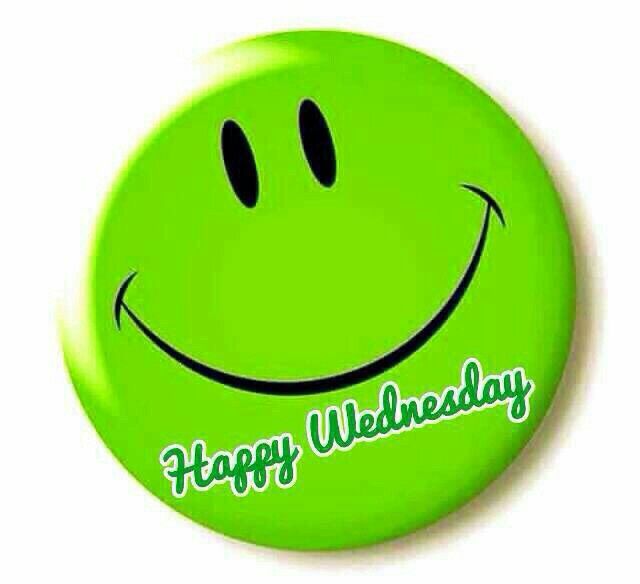 1. UVODNA MOTIVACIJA:► poslušaj posnetek, kjer boš izvedel/-a, kaj se boš naučil/-a v enoti 4. Glej UČB. str. 62, nalogo 1.https://my-sails.com/ucenci    (MY SAILS 2 NEW SB UNIT 4  = drugi posnetek)Vprašaj starše, kje je Barcelona? Če pa že veš, potem pa toliko bolje. V tej enoti so naši prijatelji v Barceloni.2. NOVA SNOV –  UNIT 4 : FOOD AND DRINK - BARCELONA BREAKFAST► UČB. str. 63, naloga 3a- glej slike in zraven poslušaj posnetek. https://my-sails.com/ucenci    ( MY SAILS 2 NEW SB UNIT 4  = četrti posnetek)Besedišče iz slik:► poslušaj še enkrat in zraven beri besedilo v DZ-ju na str. 62, naloga 2. Podčrtaj neznane besede, poišči pomen v slovarju ( DZ str. 122). V zvezek zapiši naslov UNIT 4: FOOD AND DRINK (HRANA IN PIJAČA) ter si naredi slovarček neznanih besed iz besedila.► zgodbo vsaj še enkrat preberi na glas.► v zvezek zapiši naslov Exercise 3c ( UČB. Str. 63), prepiši vprašanja in pravilen odgovor.3. REŠITVE:► DZ str. 60 / quiz time1 b in Monaco.  2 b He thinks nobody loves him.  3 c A pig.  4 c Love it and treat it nicely. 5 c Ostriches and penguins.  6 a Paws, claws and a mane.   7 c On a farm. 8 c Treating animals with respect.► DZ str. 56,57 /naloga 25a + bNaloga 25a: 1D ( a mouse), 2E ( a penguin), 3C ( a whale), 4H ( a camel), 5A ( an ostrich), 6F ( a  tiger), 7B ( a hippo), 8G ( a kangaroo).Naloga 25b: 2 an ostrich; 3 a penguin; 4 a whale; 5 a camel; 6 a hippo; 7 an ostrich; 8 a tiger; 9 a kangaroo/ a tiger; 10 a kangaroo► DODATNE/NEOBVEZNE NALOGE: DZ str. 57 in str. 58Naloga 262 One day he finds a bone. 3 He puts it in his mouth and wants to take it home. 4 On the way home he crosses a bridge. 5 He looks down into the water. 6 He sees a dog with a big bone. 7 He snaps at the picture in the water. 8 When he opens the mouth, he loses his bone. 9 Poor Snuffy doesn't know he sees himself in the water.► Naloga 27a + b  1 T; 2 DN; 3 F; 4 DN; 5 DN; 6 F; 7 DN; 8 T; 9 F; 10 DNHAVE A NICE DAY!!!1. Good morning, children. Time to get up! = Dobro jutro, otroci. Čas je, da vstanete!2. Breakfast, breakfast. = Zajtrk, zajtrk.3. Yes! Yummy! Aaagh. = Ja! Slastno! Aaagh!4. Tina, would you like to have pancakes, too? = Tina, a si ti tudi želiš palačinke?5. But Twig, you don’t know how to make pancakes! Ampak Twig, ti ne znaš narediti palačink!6. Here’s the flour. = Tukaj je moka.Bila je majhna želvaki je živela v škatli.Plavala je v mlaki/luži,in splezala je na skale,hlastnila je za komarjem, hlastnila je za muho,hlastnila je za majhno ribo,in hlastnila je za mano.Ujela je komarja,ujela je muho,ujela je majhno ribo,ampak mene ni.